Слайд1Муниципальная сетевая педагогическая лаборатория: итоги работы за 2020- 2021 учебный год, перспективы деятельностиРуководитель педагогической лаборатории Травникова Е.В., заведующий МДБОУ ДС № 2 «Рябинка»Слайд 2Деятельность муниципальной сетевой педагогической лаборатории осуществляется на основе нормативно- правовых актов:- Приказ МКУ Управления образования Пошехонского МР от 09.06.2020 года №238/1 «Об утверждении муниципальной программы поддержки (повышения качества образования) общеобразовательных организаций, имеющих стабильно низкие результаты обучения и общеобразовательных организаций, функционирующих в неблагоприятных социальных условиях»;- Приказ МКУ Управления образования Пошехонского МР от 28.09.2020 года №365 «О сотрудничестве образовательных организаций»;- Приказ МКУ Управления образования Пошехонского МР от 07.10.2020 года №376 «О создании инфраструктуры муниципальной системы образования»;- Приказ МКУ Управления образования Пошехонского МР от 07.10.2020 года №377 «О создании лабораторий»:- Положение о муниципальной сетевой педагогической лаборатории ;- План- график мероприятий муниципальной сетевой педагогической лаборатории на 2020- 2021 учебный год.Слайд 3Основной целью ее деятельности является Создание условий для повышения профессиональной компетентности участников педагогической лаборатории через их включение в сетевое взаимодействие.Задачи муниципальной сетевой педагогической лаборатории: 1. Проанализировать психолого-  педагогические условия, созданные в образовательных организациях для сопровождения обучающихся.2. Определить содержание, формы и методы работы педагогической лаборатории и формы предъявления результатов деятельности.3. Согласовать планы работы педагогической лаборатории и образовательных организаций в рамках реализации муниципальной программы поддержки школ с низкими образовательными результатами и школ, находящихся в сложных социальных контекстах программ перехода школ в эффективный режим работы.4. Согласовать действия, позиции участников педагогической лаборатории при подготовке к практическим мероприятиям муниципального уровня с педагогами и обучающимися школ.5. Консультировать участников педагогической лаборатории по возникающим вопросам.6. Организовать презентацию управленческого, педагогического опыта на открытых образовательных площадках педагогической лаборатории, организованных на базе школ.7. Оформить материалы исследований участников педагогической лаборатории, аналитические отчёты по результатам исследований, отзывы о предъявляемом опыте коллег.Слайд 4Деятельность педагогической лаборатории началась с изучения мнения педагогов 6 школ района о причинах низких образовательных результатов учащихся, анкета была предложена специалистами Ярославского Центра «Ресурс»: «Изучение причин низких образовательных результатов учащихся: анкетный опрос для педагогов образовательных организаций». В анкете были представлены факторы, которые могли в какой либо мере влиять на образовательные результаты учащихся: - Академические причины;- Состояние здоровья, уровень развития, социально-психологические проблемы учащихся;- Семья;- Качество, условия и организация образовательного процесса;- Условия подготовки к ГИА.Слайд 5Среди академических причин педагогами в первую очередь были отмечены слабая сформированность метапредметных умений и/или существенные пробелы в базовой предметной подготовке. Это прежде всего низкий уровень освоения учащимися программ как на ступени начального общего образования, так и в среднем звене:- слабая сформированность читательских навыков и навыков работы с информацией; - слабая сформированность элементарных математических представлений (чувства числа, пространственных представлений, навыков счета и т.п.); - слабая сформированность навыков самоорганизации, самоконтроля; - а в старших классах- конкретные проблемы в предметной подготовке (неосвоенные системообразующие элементы содержания, без владения которыми невозможно понимание следующих тем; слабо сформированные предметные умения, навыки и способы деятельности).Большой процент повышения рисков для школы конечно показывают дети с ОВЗ, из неблагополучных семей, педагогически запущенные, имеющие особенности психического здоровья.Эта ситуация поставила перед нами задачу поиска эффективных методов профилактики и коррекции трудностей обучения, приемов активизации мыслительной деятельности у детей.К применению был предложен педагогический метод (технология) «Кинезиология», который имеет широкое применение в коррекционном и развивающем обучении школьников, а также в преодолении трудностей в обучении детей с особыми образовательными потребностями. Слайд 6По второму блоку анкеты «Состояние здоровья, уровень развития, социально-психологические проблемы учащихся» были выявлены следующие факторы высокого риска:- Неготовность учащихся к высоким учебным нагрузкам;- Недостаточная интеллектуальная готовность учащихся к освоению общеобразовательных программ;- Низкая мотивация детей к обучению;- Систематическое невыполнение домашних заданий;- Систематические пропуски уроков;- Эмоциональная неуравновешенность, нестабильность;- Недостаток организованности и самоконтроля учащихся.Очень часто в нашей повседневной работе нам приходится сталкиваться с нежеланием учащихся идти в школу, выполнять домашние задания, расширять запас своих знаний. Почему это происходит? Первоклассник приходит в школу преисполненный желания учиться, он надеется добиться признания и рассчитывает заслужить любовь и уважение со стороны учителей и одноклассников. Крушение этого оптимизма - самая серьезная проблема обучения. Так почему же он теряет интерес к учебе? Может ли учитель сформировать интерес у учащихся и поддержать  его успешность в  учебном процессе?Без ощущения успеха у ребенка пропадает интерес к школе и учебным занятиям, но достижение успеха в учебной деятельности затруднено рядом обстоятельств, среди которых можно назвать недостаток знаний и умений, психологические и физиологические особенности развития, слабую саморегуляцию и другие. Поэтому вторым направлением деятельности педагогической лаборатории и было определено- создание для школьника ситуации успеха с целью повышения учебной мотивации обучающихся. Слайд 7Работая с анкетой, в блоке «Качество, условия и организация образовательного процесса», педагогами были определены следующие факторы высокого риска:- Отсутствие полноценного психологического сопровождения подготовки учащихся к сдаче ГИА (проведение тренингов, бесед, консультаций и пр.);- Сильная неуверенность, тревога, страх перед экзаменом;- Использование малоэффективных методов подготовки к ГИА по отдельным предметам.С целью формирования у выпускников школы навыков поддержания оптимального психологического состояния в экзаменационный период, снижения эмоциональной насыщенности периода подготовки к сдаче выпускных экзаменов, была представлена программа психологического сопровождения старшеклассников «Экзамены... Установка на успех» для ведения классными руководителями в выпускных классах. Слайд 8Определив основные направления деятельности педагогической лаборатории на учебный год, были составлены технические задания конкретно для каждой школы на 1-ое и затем уже на 2- ое полугодие учебного года. В рамках сетевого взаимодействия со школами в первом полугодии специалисты психолого- педагогической службы Центра «Эдельвейс» провели семинары- практикумы, мастер- классы по ознакомлению педагогов школ с технологиями по созданию ситуации успеха и применению кинезиологических упражнений в образовательном процессе, обсуждались практические вопросы применения данных технологий на уроке и внеурочной деятельности. Здесь педагоги самостоятельно отрабатывали приобретенные навыки, приемы и методы. Нами также был предложен мониторинг как по применению кинезиологических упражнений, так и по созданию ситуации успеха. В январе прошел «Методический мост» (онлайн), где проходило обсуждение возникших трудностей, вопросов, и обмен опытом ведения данных технологий. Так Гаютинской школой был предложен информативно- показательный анализ урока, который мы в дальнейшем и взяли за основу мониторинга по созданию ситуации успеха на уроке.  Второе полугодие было посвящено более глубокой проработке данных технологий. Здесь педагоги уже составляли конспекты уроков, планируя применение данных технологий в той или иной части урока. В индивидуальном для каждой школы порядке нами обсуждались наиболее эффективные практики применения этих методов. Для совершенствования педагогических компетенций, приемов, навыков работы педагоги внутри коллектива проводили педсоветы, практикумы, взаимопросмотры и показывали открытые уроки и занятия по внеурочной деятельности с дальнейшим обсуждением и анализом.  Материал, который коллективы наработали за ученый год, был представлен на районном методическом фестивале Педагогической и Методической лабораторий «Панорама методических находок и педагогических идей».  Выставка методических материалов «Секреты успеха», в виде методических портфолио по двум направлениям: - методическое портфолио «Повышение эффективности обучения через использование метода кинезиологии»;- методическое портфолио «Создание ситуации успеха с целью повышения ученой мотивации обучающихся».Слайд 9Проведен опрос «Оценка деятельности школы по работе педагогической лаборатории», где отслеживались 3 критерия:- Активность участия педагогов в работе педагогической лаборатории;- Динамика сформированности психологическими качествами, умениями и навыками обучающихся;- Динамика сформированности качества условий для обучения детей с особыми образовательными потребностями.Радует, что все школы отметили 100% включенность педагогов в работу педагогической лаборатории;Но не все обучающиеся ОО в полной мере овладели психологическими качествами, умениями и навыками, которые им позволили бы более успешно пройти ГИА;А третий критерий и его показатели данной анкеты как раз и перешел в перспективу работы педагогической лаборатории на следующий учебный год.Слайд 10Перспективы деятельности педагогической лаборатории:- использовать потенциал и возможности родительской общественности при формировании и развитии положительной учебной мотивации;- создание условий для развития профессиональных компетенций педагогов с доминированием активных методов и форм обучения;- создание условий для повышения психологической безопасности обучающихся;- разработка мониторинга индивидуальных достижений детей с ОВЗ в освоении академических знаний и формирования жизненной компетентности.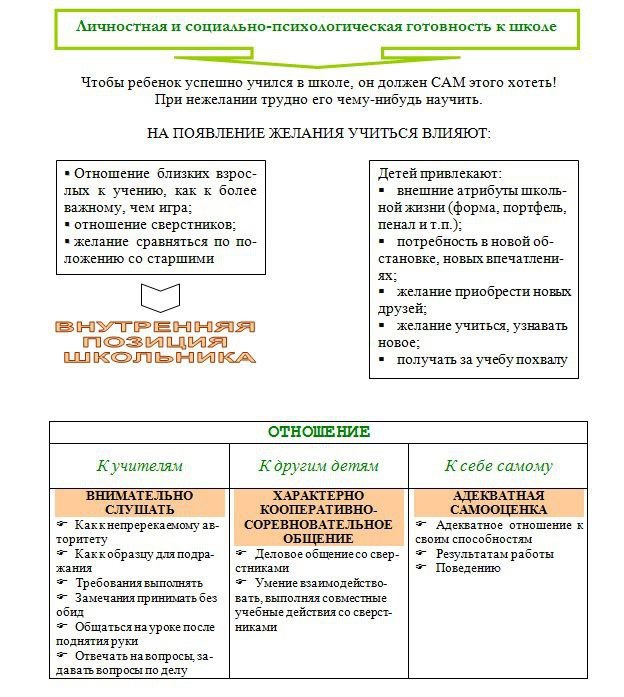 